Hybrid Cars Explained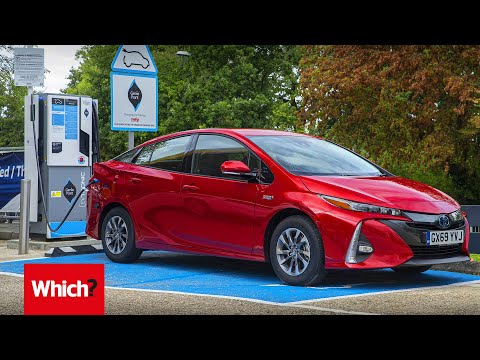 